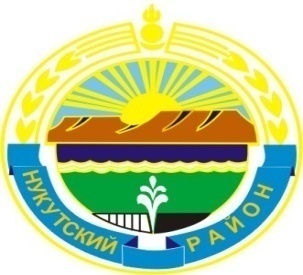 МУНИЦИПАЛЬНОЕ  ОБРАЗОВАНИЕ «НУКУТСКИЙ  РАЙОН»АДМИНИСТРАЦИЯМУНИЦИПАЛЬНОГО ОБРАЗОВАНИЯ «НУКУТСКИЙ РАЙОН»ПОСТАНОВЛЕНИЕот  30 декабря 2016 года		              № 299	                              п. НовонукутскийО введении дополнительных штатных единиц в Муниципальном казенном учреждении «Центр образования Нукутского района»            В соответствии с Федеральным законом от 06.10.2003 года № 131-ФЗ «Об общих принципах организации местного самоуправления в Российской Федерации», в целях обеспечения Федерального закона от 05.04.2013 года № 44-ФЗ «О контрактной системе в сфере закупок товаров, работ, услуг для обеспечения государственных и муниципальных нужд» и в связи с увеличением штатной численности учреждения, руководствуясь ст.35 Устава муниципального образования «Нукутский район», АдминистрацияПОСТАНОВЛЯЕТ:Ввести с 09 января 2017 года в штатное расписание Муниципального казенного учреждения «Центр образования Нукутского района» (далее – МКУ «Центр образования Нукутского района») следующие штатные единицы:- главный специалист по закупкам – 1 шт.ед.;- специалист по кадрам – 1 шт.ед.Главному экономисту планово-экономического отдела МКУ «Центр образования Нукутского района» (Балбина М.М.) внести соответствующие изменения в штатное расписание в срок до 01 января 2017 года.Опубликовать настоящее постановление в печатном издании «Официальный курьер» и разместить на официальных сайтах муниципального образования «Нукутский район» и МКУ «Центр образования Нукутского района».Контроль за исполнением настоящего постановления возложить на заместителя мэра муниципального образования «Нукутский район» по социальным вопросам М.П. Хойлову.Мэр                                                                            С.Г. Гомбоев